Publicado en Madrid el 11/04/2019 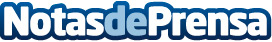 El Design Fest vuelve a Madrid con más de 50 actividades gratuitas en torno al diseñoLa V edición de este Festival en torno al diseño organizado por IED Madrid llega a la ciudad del 23 al 25 de mayo. Talleres, ponencias, actividades y conciertos, una completa agenda de actividades gratuitas durante 3 días en el centro de MadridDatos de contacto:Fernando Navarro637730177Nota de prensa publicada en: https://www.notasdeprensa.es/el-design-fest-vuelve-a-madrid-con-mas-de-50 Categorias: Interiorismo Moda Artes Visuales Madrid Entretenimiento Eventos http://www.notasdeprensa.es